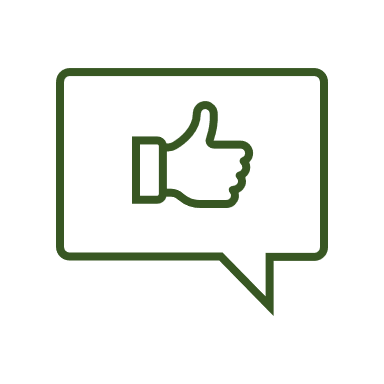 70% Receive information and support from their Supports Coordinator when and how they need it